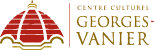 ORDRE DU JOUR Assemblée Générale Extraordinaire du CCGVJeudi, le 20 septembre, 2018 à 18h30 Centre culturel Georges-Vanier 2450, rue Workman, Montréal (Québec) H3J 1L8 514 931 2248Ouverture de l’assemblée et vérification du quorum Élection d’un(e) président(e) et d’un(e) secrétaire d’assemblée Lecture et adoption de l’ordre du jour Adoption de la résolution concernant la modification des règlementsPrésentation des nouvelles du CCGV par la Présidente et le Directeur Présentation des nouveaux membres au conseil d’administrationPériode d’échange (questions, commentaires, suggestions)VariaLevée de l’assemblée et début du cocktail 